DRAFT Agenda - Thursday, September 29, 2022 @ 9:30 am-12:00 noon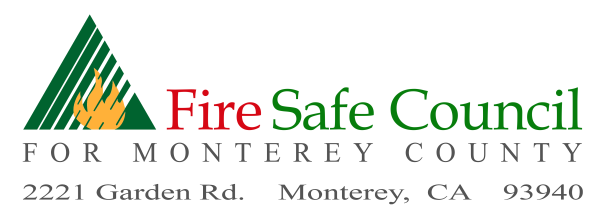 Join Zoom Meetinghttps://us06web.zoom.us/j/88474570490?pwd=OENITkxaSVhZMFFVZ3RNdVprQ084QT099:30 FSCMC Board Member Meeting - Call to Order- Roll Call-BOD & Advisors9:35   AdministrativeApproval / Addition to AgendaReview and Board Approval of Minutes – August 25, 2022Monthly Board Meeting -Oct. 28 2022 Committees TBD9:45 Executive CommitteeWork Group Response to CAL FIRE -Next StepsInsurance Review-Matt LittleBoard/Advisor Recruitment UpdateBob Vitale Resignation10:00 FSCMC Open Board Meeting 10:05 Public Comment (3 min. limit)Participant IntroductionsAnnouncements10:45 Finance Committee TBDFinancial Reports April, August, SeptemberProposed new financial report10:35 Programs Committee-Richard BatesFirewise USA Updates Social MediaALERTWildfire sites10:55 Grants Committee-Pam PeckMCC Funding issue-Next Steps PLANCoordinator Grant Subaward AgreementCVFBCoastal Conservancy Grant 11:15 Committee-Michael Waxer/Mike CaplinLetter of support for USFS Ecological Restoration ProjectPlanting Guide Brochure11:45 Old Business 	11:55 New Business12:00 Adjournment     Next Meeting will be held on Oct. 28, 2022